		Powiatowy Urząd Pracy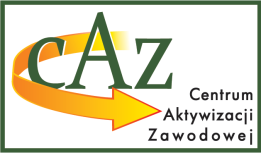 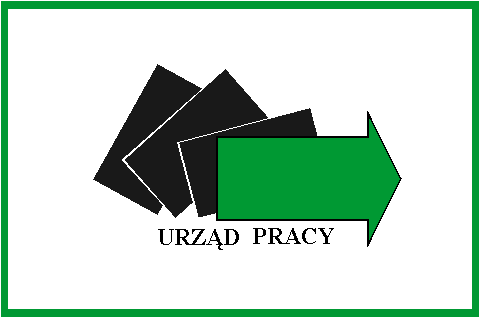  w ChełmieZałącznik nr 4 do SWZOświadczenie Wykonawcy o braku podstaw do wykluczenia z udziału w postępowaniu                 o udzielenie zamówienia publicznego ………………………………………………………………………………………………………………………………………………(pełna nazwa podmiotu w imieniu którego składane jest oświadczenieReprezentowany przez:……………………………………………..……………………………………………..(imię, nazwisko, stanowisko/podstawa do reprezentacji)Oświadczenie składane jest na podstawie art. 273 ust. 2 ustawy z dnia 11 września 2019r. Prawo zamówień publicznych  (Dz.U. z 2023 r., poz. 1605) – dalej ustawa Pzp.Na potrzeby postępowania o udzielenie zamówienia publicznego którego przedmiotem jest …………………….…………..…….. (należy wskazać nazwę)  prowadzonego przez Powiatowy Urząd Pracy w Chełmie Pl. Niepodległości 1, 22-100 Chełm , oświadczam, co następuje:1. Oświadczam, że podmiot w imieniu którego składane jest oświadczenie nie podlega wykluczeniu  z postępowania na podstawie art. 108 ust. 1 ustawy prawo zamówień publicznych z dnia 11 września 2019 r, (Dz.U. z 2023 r., poz. 1605)……………………………..                                                                                                                                      (miejscowość, dnia, podpis)2. Oświadczam, że podmiot w imieniu którego składane jest oświadczenie nie podlega wykluczeniu w zakresie wskazanym w art. 7 ust. 1 ustawy z dnia 13 kwietnia 2022r.                                        o szczególnych rozwiązaniach w zakresie przeciwdziałania wspieraniu agresji na Ukrainę oraz służących ochronie bezpieczeństwa narodowego (t.j. Dz. U. z 2022r., poz. 835 ze zm.)……………………………..                                                                                                                                      (miejscowość, dnia, podpis)3. Oświadczam, że wszystkie informacje podane w powyższym oświadczeniu są aktualne                                i zgodne z prawdą.									……………………………..                                                                                                                                      (miejscowość, dnia, podpis)W przypadku jeżeli podmiot w imieniu którego składane jest oświadczenie podlega wykluczeniu oświadcza co następuje:1. Oświadczam, że podmiot w imieniu którego składane jest oświadczenie podlega wykluczeniu                                    z postępowania na podstawie art. ………. ustawy Pzp (należy podać mającą zastosowanie podstawę wykluczenia).2. Jednocześnie oświadczam, ze na podstawie art. 110 ust. 2 ustawy Pzp podmiot w imieniu którego składane jest oświadczenie podjął następujące środki naprawcze:……………………………………………………………………………………….…………………………….(miejscowość, data, podpis)2.Oświadczam, że wszystkie informacje podane w powyższym oświadczeniu są aktualne i zgodne z prawdą.…………………………….(miejscowość, data, podpis)